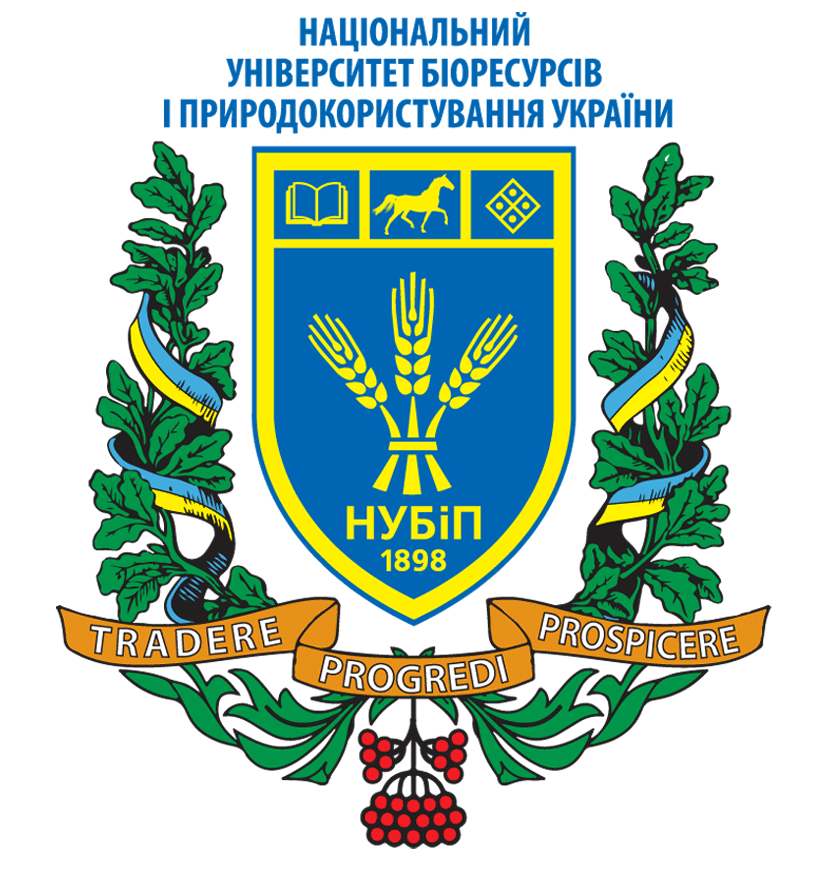 ПРОГРАМАВсеукраїнського науково-практичного семінару«проблеми здійснення публічних закупівель землевпорядних, землеоціночних та топографо-геодезичних робіт»11 жовтня 2018 р.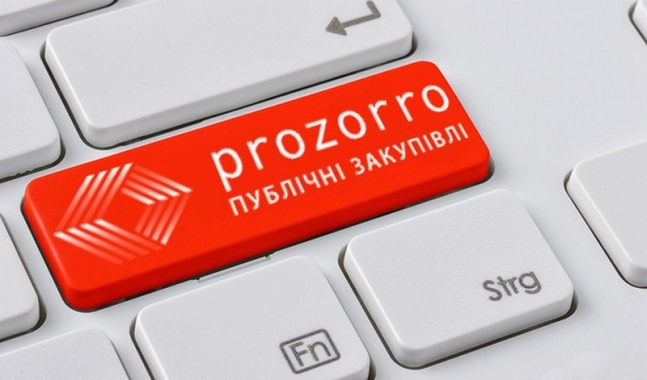 м. КиївДЛЯ НОТАТОКНАЦІОНАЛЬНИЙ УНІВЕРСИТЕТ БІОРЕСУРСІВ І ПРИРОДОКОРИСТУВАННЯ УКРАЇНИАсоціація«Земельна спілка України»ГО Асоціація фахівців землеустРою україни11 жовтня 2018 року, четвер11 жовтня 2018 року, четверПривітання, доповіді, дискусія.Місце проведення: Національний університет біоресурсів і природокористування України, Навчальний корпус №6, вул. Васильківська, 17,  ауд. 234Привітання, доповіді, дискусія.Місце проведення: Національний університет біоресурсів і природокористування України, Навчальний корпус №6, вул. Васильківська, 17,  ауд. 2349.00 – 10.00Реєстрація учасників10.00 – 10.20Виступи голови та співголів оргкомітетуКваша Сергій Миколайович - проректор з навчальної і виховної роботи НУБіП України, д.е.н., професор, академік НААН України, заслужений діяч науки і техніки УкраїниЄвсюков Тарас Олексійович – декан факультету землевпорядкування НУБіП України, д.е.н., доцентКошиль Андрій Григорович – президент Асоціації «Земельна спілка України»Полтавець Анатолій Миколайович - Голова правління ВГО Асоціація фахівців землеустрою України, к.е.н.10.20 – 12.30Основні виступи (регламент до 15 хв.)
Андрій Мартин – завідувач кафедри землевпорядного проектування НУБіП України;Андрій Тарнопольський – Голова правління ГО «Центр геопросторових даних України»;Євген Паценко - менеджер з розвитку бізнесу ТОВ "ВІНД ПАУЕР" ДТЕК;Йосип Дорош – доцент кафедри земельного кадастру НУБіП України;Олександр Ткаченко – Начальник управління оренди землі та міського земельного кадастру КМДА;Петро Крельштейн - доцент кафедри геоінформатики КНУ ім. Т.Г. Шевченка. 12.30 – 13.00Перерва13.00 – 15.00Загальна дискусія (питання до учасників та короткі виступи до 5 хв. для осіб, які записались для виступу)Учасники загальної дискусії:Бавровська Н., доцент кафедри земельного кадастру НУБіП України;Баніт Ю., ТОВ «ДЕМЕТРА ПЛЮС», Інженер-землевпорядник;Береза В., провідний фахівець відділу управління майном, НАУ;Бойко О., НАУ, викладач;Гайченя Т., ПрАТ "АК "Київводоканал", начальник управління;Гаращенко Н., КНЕУ, доцент;Гончар О., ТОВ"ЕНЕРДЖІ СОЛАР ", заступник директора;Гунько Л., доцент кафедри землевпорядного проектування НУБiП Украiни;Ковтун В., ГС УТГК, Віцe-Прeзидeнт;Колганова І., асистент кафедри землевпорядного проектування НУБiП Украiни;Колісник Г., старший викладач кафедри управління земельними ресурсами НУБіП України;Кольоса Л., завідувач Навчально-науково-виробничого центру "Охорона природних ресурсів та реформування земельних відносин" НУБіП України;Кошель А., доцент кафедри геоінформатики і аерокосмічних досліджень Землі НУБiП України;Кустовська О., доцент кафедри землевпорядного проектування НУБiП України;Кучерявко С., ПП «СЕРВІОР», директор;Мороз Ю., фахівець 1 категорії ННВЦ НУБіП України;Нечай Ю., ТОВ "КОМПАС ГЕО", інженер;Патіюк О., ZEMRES.COM, адміністратор порталу, аспірант НУБіП України;Поліщук С., Білоцерківський НАУ, асистент;Тихенко Р., доцент кафедри управління земельними ресурсами НУБіП України;Тихенко О., доцент кафедри земельного кадастру НУБіП України;Фалько І., КДП "Київгеоінформатика", інженер;Чумаченко О., доцент кафедри землевпорядного проектування НУБiП України;Шевченко О., Заступник декана факультету землевпорядкування НУБiП України;Шелест О., НАУ, завідувач сектору;Шеремет М., ФОП Шеремет,директор.